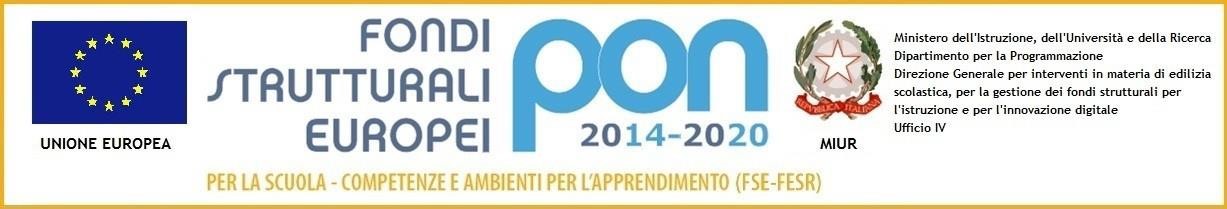 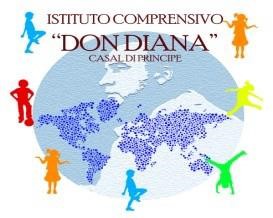 I livelli di acquisizione di conoscenze e abilità in rapporto al voto in decimi attribuito alle prove sono stati così ripartiti:La valutazione delle prove ha dato i seguenti risultati:La valutazione delle prove ha dato i seguenti risultati:La valutazione delle prove ha dato i seguenti risultati:MONITORAGGIO RISULTATI delle PROVE STRUTTURATE PER CLASSI PARALLELESCUOLA SECONDARIA 1° gradoINGRESSOMONITORAGGIO RISULTATI delle PROVE STRUTTURATE PER CLASSI PARALLELESCUOLA SECONDARIA 1° grado1° QUADRIMESTREMONITORAGGIO RISULTATI delle PROVE STRUTTURATE PER CLASSI PARALLELESCUOLA SECONDARIA 1° grado2° QUADRIMESTREDISCIPLINAA.S.CLASSESEZ.LivelloVoto in decimiAvanzato9 – 10Intermedio7 – 8Base6Basso4 -5CLASSI PRIMENumero di alunni che hanno sostenuto la provaVOTIVOTIVOTIVOTIVOTIVOTIVOTILIVELLILIVELLILIVELLILIVELLI10987654AvanzatoIntermedioBaseBassoCLASSI SECONDENumero di alunni che hanno sostenuto la provaVOTIVOTIVOTIVOTIVOTIVOTIVOTILIVELLILIVELLILIVELLILIVELLI10987654AvanzatoIntermedioBaseBassoCLASSI TERZENumero di alunni che hanno sostenuto la provaVOTIVOTIVOTIVOTIVOTIVOTIVOTILIVELLILIVELLILIVELLILIVELLI10987654AvanzatoIntermedioBaseBassoIL PROF.